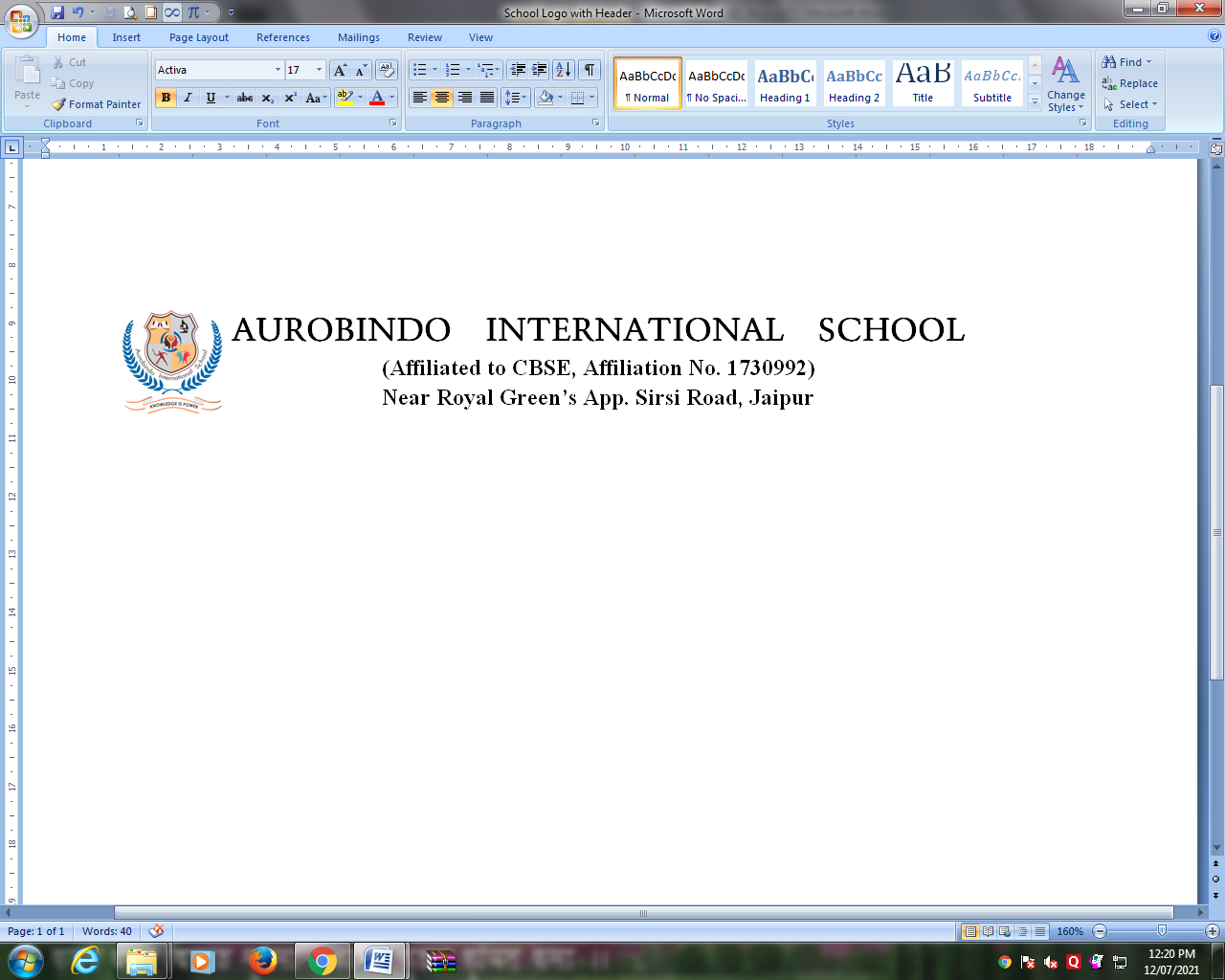 CIRCULAR/AIS/DEC.2023-24/88					       Date: 04/12/2023"HUMAN RIGHTS DAY CELEBRATION"Dear Parent,This is to inform all the students of our school, that the ‘HUMAN RIGHTS DAY’ celebration will be held at 8.30 a.m. on 09th December 2023 in our school premises. On this occasion a special assembly will be conducted by class VI A.RegardsPrincipal 